                WHY WOULD I NEED A COUNSELOR?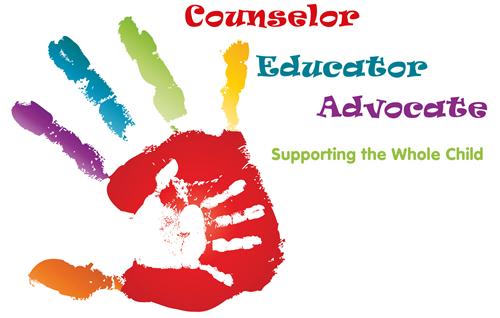 Assist with personal/social concerns (friends, family, relationships, etc.)Assist with academic concernsAssist with career choices and interestsServices Offered?Individual counselingIndividual student planningReferrals to outside agencies as neededConsultationsLarge group counselingSmall group counselingGrief counselingBenefits? Helps students feel connected to school  Enhances students’ social-emotional development  Develops students’ decision-making skills  Encourages outreach to all parents/guardians  Enhances students’ academic performanceInterprets data for information on student progressServes as a liaison for teachers, parents, and studentsHow Are Students Referred?Teachers/Administrators refer to counselorParents are welcome to call or email anytimeOutside agencies may refer as neededWho?Malia Robinson- Counselor   (205) 280-2750     mmrobinson@chilton.k12.al.usGreta McGowan- Counselor/Intervention ( 205)280-2750  gfmcgowan@chilton.k12.al.us